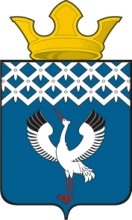 Российская ФедерацияСвердловская областьГлава  Байкаловского сельского поселения Байкаловского муниципального района Свердловской областиПОСТАНОВЛЕНИЕ                          от 13.07.2023 №174-п                                с. БайкаловоО внесении изменений в Муниципальную  программу «Социально-экономическое развитие Байкаловского сельского поселения» на 2023-2032 годы, утвержденную постановлением Главы Байкаловского сельского поселения Байкаловского муниципального района Свердловской области от  26.12.2022  № 324-п   Руководствуясь Бюджетным кодексом Российской Федерации, Федеральным законом от 06.10.2003 № 131-ФЗ «Об общих принципах организации местного самоуправления в Российской Федерации», в соответствии с Решением Думы Байкаловского сельского поселения Байкаловского муниципального района Свердловской области от 31.05.2023 № 35 «О внесении изменений в решение Думы Байкаловского сельского поселения Байкаловского муниципального района Свердловской области №13 от 22 декабря 2022 года «О бюджете Байкаловского сельского поселения Байкаловского муниципального района Свердловской области на 2023 год и плановый период 2024 и 2025 годов», Порядком формирования и реализации муниципальных программ муниципального образования Байкаловского сельского поселения, утверждённым постановлением Главы муниципального образования Байкаловского сельского поселения от 17.10.2017  № 298-п (с изменениями от 13.09.2021 №222-п), постановляю:1. Внести изменения в Муниципальную программу «Социально-экономическое развитие Байкаловского сельского поселения» на 2023-2032 годы», утвержденную постановлением Главы Байкаловского сельского поселения  Байкаловского муниципального района Свердловской Области от 26.12.2022 № 324-п  (в редакции от 09.06.2023  №144-п) следующие изменения:1) в Приложении  №2 к муниципальной программе  «План мероприятий по выполнению муниципальной программы Социально-экономическое развитие Байкаловского сельского поселения» на 2023-2032 годы»: Мероприятие 7.1. «Строительство системы водоотведения в с. Байкалово» изложить в следующей редакции.2.	Настоящее постановление разместить на официальном сайте Байкаловского сельского поселения  в сети «Интернет»: www.bsposelenie.ru.  3.	Контроль за исполнением настоящего постановления оставляю за собой.Глава Байкаловского сельского поселенияБайкаловского муниципального района Свердловской области                                                              Д.В. Лыжин«№ строкиНаименование мероприятия/Источники расходов на финансированиеОбъёмы расходов на выполнение мероприятия за счёт всех источников ресурсного обеспечения, тыс. руб.Объёмы расходов на выполнение мероприятия за счёт всех источников ресурсного обеспечения, тыс. руб.Объёмы расходов на выполнение мероприятия за счёт всех источников ресурсного обеспечения, тыс. руб.Объёмы расходов на выполнение мероприятия за счёт всех источников ресурсного обеспечения, тыс. руб.Объёмы расходов на выполнение мероприятия за счёт всех источников ресурсного обеспечения, тыс. руб.Объёмы расходов на выполнение мероприятия за счёт всех источников ресурсного обеспечения, тыс. руб.Объёмы расходов на выполнение мероприятия за счёт всех источников ресурсного обеспечения, тыс. руб.Объёмы расходов на выполнение мероприятия за счёт всех источников ресурсного обеспечения, тыс. руб.Объёмы расходов на выполнение мероприятия за счёт всех источников ресурсного обеспечения, тыс. руб.Объёмы расходов на выполнение мероприятия за счёт всех источников ресурсного обеспечения, тыс. руб.Объёмы расходов на выполнение мероприятия за счёт всех источников ресурсного обеспечения, тыс. руб.Номера целевых показателей, на достижение которых направлены мероприятиявсего20232024202520262027202820292030203120321231314151617181920212223160Мероприятие 7.1. Строительство системы водоотведения в с.Байкалово929311,41500,0242333,3465951,1219527,00,00,00,00,00,00,0161областной бюджет637456,00,0218100,0419356,00,00,00,00,00,00,00,0163местный бюджет291855,41500,024233,346595,1219527,00,00,00,00,00,00,0